 Exam	Academic Year - Semester 	هذا الجزء خاص بأستاذ المادة This section is ONLY for instructor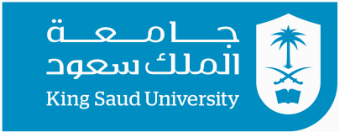 كلية العلومقسم College of Science.Department of معلومات الامتحان Exam Information معلومات الامتحان Exam Information معلومات الامتحان Exam Information معلومات الامتحان Exam Information معلومات الامتحان Exam Information معلومات الامتحان Exam Information اسم المقرر Stochastic ProcessesStochastic ProcessesStochastic ProcessesStochastic ProcessesCourse name رمز المقرر 380 Math380 Math380 Math380 MathCourse Code تاريخ الامتحان Exam Date وقت الامتحان :    :    :    :    Exam Time مدة الامتحان Exam Durationرقم قاعة الاختبار Classroom No.اسم استاذ المقرر Instructor Name معلومات الطالب Student Informationمعلومات الطالب Student Informationمعلومات الطالب Student Informationمعلومات الطالب Student Informationمعلومات الطالب Student Informationمعلومات الطالب Student Informationاسم الطالبStudent’s Nameالرقم الجامعيID numberرقم الشعبةSection No.الرقم التسلسليSerial Numberتعليمات عامة: تعليمات عامة: تعليمات عامة: تعليمات عامة: General Instructions:General Instructions:عدد صفحات الامتحان   صفحة. (بإستثناء هذه الورقة)يجب إبقاء الهواتف والساعات الذكية خارج قاعة الامتحان.عدد صفحات الامتحان   صفحة. (بإستثناء هذه الورقة)يجب إبقاء الهواتف والساعات الذكية خارج قاعة الامتحان.عدد صفحات الامتحان   صفحة. (بإستثناء هذه الورقة)يجب إبقاء الهواتف والساعات الذكية خارج قاعة الامتحان.عدد صفحات الامتحان   صفحة. (بإستثناء هذه الورقة)يجب إبقاء الهواتف والساعات الذكية خارج قاعة الامتحان.Your Exam consists of   PAGES (except this paper)Keep your mobile and smart watch out of the classroom. Your Exam consists of   PAGES (except this paper)Keep your mobile and smart watch out of the classroom. #Course Learning Outcomes (CLOs)Related Question (s)PointsFinal Score11.1 Explain fundamental concepts advanced probability and stochastic processes and their applications life and nonlife insurance.Q1(b)421.2 Describe different models using stochastic processes in real life problems.Q2(b)Q4(a,b)1032.1 Evaluate and solve problems of risks using Markov chains models.Q2(a)Q3(a,b)942.2 Model actuarial, financial and many life problems using applied mathematics concepts and stochastic processes.  Q5(a,b)Q6(a,b)1453.1 Prepare partially student to Probability and LTAM of SOA ExamsQ1(a)340640740840